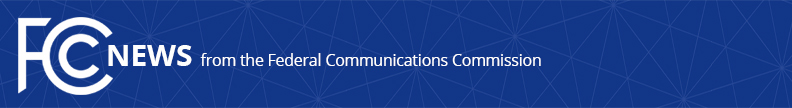 Media Contact: Erin McGrath, (202) 418-2300Erin.McGrath@fcc.govFor Immediate ReleaseCommissioner O’Rielly Announces Brooke Ericson as Chief of Staff, Press Contact and Media AdvisorWASHINGTON, September 20, 2017. — FCC Commissioner Michael O’Rielly announced today that he has hired Brooke Ericson as chief of staff, press contact and media advisor in his office.  Ms. Ericson intends to begin work on October 2, 2017.  Commissioner O’Rielly commented “I am so pleased that Ms. Ericson has agreed to join my office.  Her vast knowledge of communications issues and extensive work on Capitol Hill will be extremely valuable in the many matters before the Commission and the U.S. Congress.  I am very confident that the addition of Ms. Ericson will strengthen my immensely talented team.”    Ms. Ericson is currently employed as Deputy Chief of Staff for Senator Ron Johnson (R-WI) with responsibility for Senator Johnson’s communications work on the U.S. Senate Committee on Commerce, Science, and Transportation.  She will be replacing Robin Colwell, who previously departed for a position on the House of Representatives’ Energy and Commerce Committee.-- ###
Office of Commissioner Mike O’Rielly: (202) 418-2300Twitter: @mikeofccwww.fcc.gov/leadership/michael-oriellyThis is an unofficial announcement of Commission action.  Release of the full text of a Commission order constitutes official action.  See MCI v. FCC, 515 F.2d 385 (D.C. Cir. 1974).